Årsplan i naturfag for 10. trinn – skuleåret 2018/2019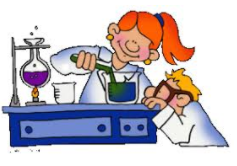 Læreverk: Nova 10, Cappelen Damm  Med atterhald om endringar.																Bykle, 03.07.18																Eivind Andre MoeTid/vekeTemaKompetansemål (kopiert frå UDIR)Læringsmål (kopiert frå læreboka sin nettressurs)VurderingRessursar35 - 38Vitskap – korleis kan vi vite?formulere testbare hypoteser, planlegge og gjennomføre undersøkelser av dem og diskutere observasjoner og resultater i en rapport
innhente og bearbeide naturfaglige data, gjøre beregninger og framstille resultater grafisk
skrive forklarende og argumenterende tekster med referanser til relevante kilder, vurdere kvaliteten ved egne og andres tekster og revidere tekstene 
forklare betydningen av å se etter sammenhenger mellom årsak og virkning og forklare hvorfor argumentering, uenighet og publisering er viktig i naturvitenskapen
identifisere naturfaglige argumenter, fakta og påstander i tekster og grafikk fra aviser, brosjyrer og andre medier, og vurdere innholdet kritiskDu skal lære om:Å tolke naturfaglige tekster og utøve kildekritikkViktigheten av å notere, beskrive, argumentere for, og publisere forsøkÅ skille mellom årsak og virkning, og hvordan hjernen vår lett kan luresViktigheten av uenighet og diskusjon i vitenskapenViktigheten av å gjøre et stort antall kontrollerbare forsøk, og å la andre få etterprøve resultateneAktivitet i timaneOppgåverKapittelprøve Nova 10FilmsnuttarUlike nettsiderAndre tekster39 - 44Miljø – mennesket og naturenobservere og gi eksempler på hvordan menneskelig aktivitet har påvirket et naturområde, undersøke ulike interessegruppers syn på påvirkningen og foreslå tiltak som kan verne naturen for framtidige generasjonergi varierte eksempler på hvordan samer utnytter ressurser i naturen

forklare betydningen av å se etter sammenhenger mellom årsak og virkning og forklare hvofor argumentering, uenighet og publisering er viktig i naturvitenskapenDu skal lære om:Menneskets plass i naturen og hvordan vi er avhengige av naturens tjenesterHvordan samer og andre urfolk utnytter naturens ressurserHvordan våre moderne samfunn påvirker ulike arter, økosystemer og klimaet på jordaHva vi kan gjøre for å verne naturen mot ødeleggende inngrepAktivitet i timaneOppgåverKapittelprøveNova 10FilmsnuttarUlike nettsiderAndre tekster45 - 49Organisk kjemi – livets kjemiplanlegge og gjennomføre forsøk med påvisningsreaksjoner, separasjon av stoffer i en blanding og analyse av ukjent stoff undersøke egenskaper til noen stoffer fra hverdagen …undersøke hydrokarboner, alkoholer, karboksylsyrer og karbohydrater, beskrive stoffene og gi eksempler på framstillingsmåter og bruksområderforklare hvordan råolje og naturgass er blitt tilformulere testbare hypoteser, planlegge og gjennomføre undersøkelser av dem og diskutere observasjoner og resultater i en rapportinnhente og bearbeide naturfaglige data, gjøre beregninger og framstille resultater grafiskDu skal lære om:Hva som kjennetegner grunnstoffet karbon, og hvordan karbonatomene går i kretsløp i naturenHva som kjennetegner organiske stoffer, og hvilke hovedgrupper de kan deles inn iHvordan råolje og naturgass er blitt til, og hva vi bruker dem tilHvordan vi kan framstille ulike former for plast, og hva vi bruker dem tilAktivitet i timaneOppgåverArbeid på «laboratoriet» RapportskrivingKapittelprøveNova 10FilmsnuttarUlike nettsiderAndre tekster1 – 5 Elektrisitet – og spenning i kvardagenbruke begrepene strøm, spenning, resistans, effekt og induksjon til å forklare resultater med strømkretserformulere testbare hypoteser, planlegge og gjennomføre undersøkelser av dem og diskutere observasjoner og resultater i en rapportDu skal lære om:Hvordan vi kan kople sammen elektrisk utstyr så vi får en sluttet strømkretsHva vi mener med begrepene strøm, spenning, resistans, effekt og induksjonHvor du møter elektrisitet i hverdagen, når det er nyttig, og når det er farligGjøre enkle beregninger vha Ohms lov, og effektformelenAktivitet i timaneOppgåverArbeid på «laboratoriet» RapportskrivingPraktisk prøveKapittelprøveNova 10FilmsnuttarUlike nettsiderAndre tekster6 - 10Teknologi og design – å skape eit produktutvikle produkter ut fra kravspesifikasjoner og vurdere produktenes funksjonalitet, brukervennlighet og livsløp i forhold til bærekraftig utviklingteste og beskrive egenskaper ved materialer som brukes i en produksjonsprosess, og vurdere materialbruken ut fra miljøhensynbeskrive et elektronisk kommunikasjonssystem, forklare hvordan informasjon overføres fra avsender til mottaker, og gjøre rede for positive og negative konsekvenserformulere testbare hypoteser, planlegge og gjennomføre undersøkelser av dem og diskutere observasjoner og resultater i en rapport innhente og bearbeide naturfaglige data, gjøre beregninger og framstille resultater grafiskDu skal lære om:Hva teknologi og design erHvordan du kan designe og lage produkter som bruker elektronikkHvordan du kan vurdere om et produkt har god design, fungerer bra og er brukervennligHvordan du tester og beskriver egenskaper ved materialerHvordan elektronikk blir brukt til å kommunisereAktivitet i timaneOppgåverArbeid på «laboratoriet» RapportskrivingPraktisk oppgåveKapittelprøveNova 10FilmsnuttarUlike nettsiderAndre tekster11 – 18Arvestoffet – livets oppskriftgjøre rede for celledeling og for genetisk variasjon og arv(forklare hovedtrekkene i evolusjonsteorien) og gjøre rede for observasjoner som støtter teorienskrive forklarende og argumenterende tekster med referanser til relevante kilder, vurdere kvaliteten ved egne og andres tekster og revidere teksteneforklare betydningen av å se etter sammenhenger mellom årsak og virkning, og forklare hvorfor argumentering, uenighet og publisering er viktig i naturvitenskapenidentifisere naturfaglige argumenter, fakta og påstander i tekster og grafikk fra aviser, brosjyrer og andre medier, og vurdere innholdet kritiskDu skal lære om:Hvordan DNA-molekylet kan inneholde oppskriften på arvelige egenskaperHvorfor individer av samme art har ulike arveanleggHvordan DNA-molekyler kan kopiere seg selvHvordan cellene deler segHvordan kjønnscellene blir dannetAktivitet i timaneOppgåverKapittelprøveNova 10FilmsnuttarUlike nettsiderAndre tekster